O B E C      J A R O K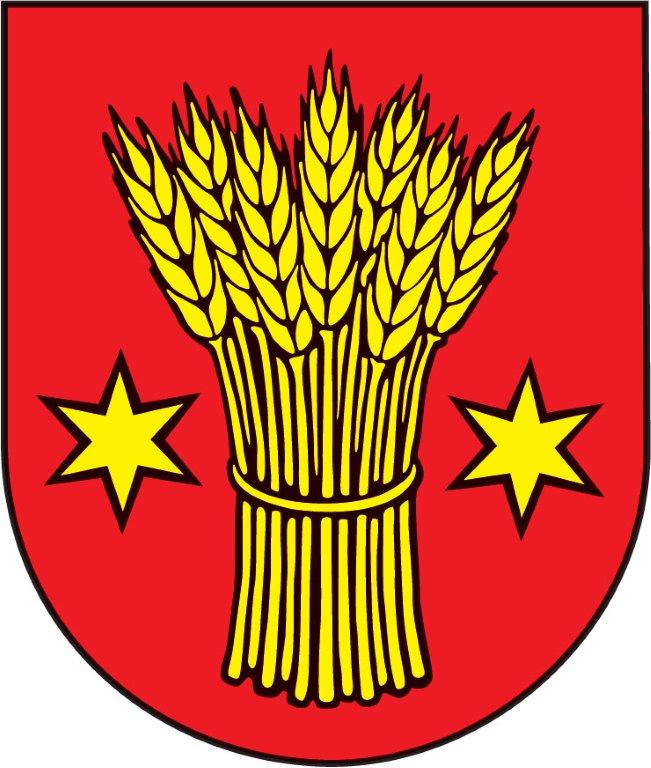 VŠEOBECNE ZÁVÄZNÉ  NARIADENIE OBCE JAROKč. 3/2015o miestnych daniach a miestnom poplatku                       za komunálne odpady a drobné stavebné odpadyNA  KALENDÁRNY  ROK  2016––––––––––––––––––––––––––––––––––––––––––––––––––––––––––––––––Schválené uznesením obecného zastupiteľstva číslo 114/2015 dňa 11.12.2015Vyvesené na úradnej tabuli od 26.11.2015 do11.12.2015 a po schválení v OZ od14.12.2015Do 31.12.2015Dátum lehoty na pripomienkovanie do 5.12.2015Platnosť nadobúda dňom schválenia v obecnom zastupiteľstve a účinnosť nadobúda 1.1.2016–––––––––––––––––––––––––––––––––––––––––––––––––––––––––––––––––––––––––––Obec Jarok v súlade s ustanovením § 6 ods. 2 zákona č. 369/1990 Zb. o obecnom zriadení v znení neskorších predpisov a ustanoveniami  § 7 ods. 4,5 a 6, § 8 ods. 2 a 4, § 12  ods. 2 a 3, § 16 ods. 2 a 3,  § 17 ods. 2, 3 ,4 a 7,§ 29,§ 36,§ 51,§ 59,§ 77 ods. 5,§ 79 ods. 2, § 81 ods.2,§ 82 a §83, § 98, 98b,ods.5,§99e ods.9a §103ods. 5  zákona č. 582/2004 Z. z. o miestnych  daniach a miestnom poplatku za komunálne odpady a drobné stavebné odpady v znení neskorších predpisov a zákona 79/2015 Z.z. čl. V bod 3(§ 78 ods.1c z.č.582/2004 Z.z.)  vydáva toto VZN.§ 1Základné   ustanovenie 1)  Obecné zastupiteľstvo v Jarku  podľa § 11 ods. 4 písm. d) zákona č. 369/1990 Zb      o obecnom zriadení  v znení neskorších predpisov  rozhodlo, že v nadväznosti na § 98        zákona č. 582/2004 Z.z.  o miestnych daniach a miestnom poplatku za komunálne odpady      a drobné stavebné odpady v znení neskorších predpisov zavádza s účinnosťou od        1.januára  2016 daň z nehnuteľností.1)	Toto všeobecne záväzné nariadenie upravuje podmienky určovania a vyberania  miestnych daní a miestneho poplatku  za komunálne odpady a drobné stavebné odpady na území  obce  Jarok v zdaňovacom období roku  2016.2)	Obec  Jarok na svojom území ukladá tieto  miestne dane:a)	daň z nehnuteľnostib)	daň za psac)	daň za užívanie verejného priestranstvad)	daň  za predajné automatye)	daň za nevýherné hracie automaty3)	Obec  Jarok  na svojom území  ukladá miestny poplatok  za komunálne odpady a drobné stavebné odpady( ďalej len „poplatok“).D AŇ      Z     PO Z E M KOV§  2Sadzba  daneSprávca dane na území  celej  obce  Jarok  určuje ročnú sadzbu  dane z pozemkov pre pozemky druhu:a)	orná pôda, chmeľnice, vinice a ovocné sady,        trvalé trávnaté porasty                                                        0,40 % b)	záhrady                                                                                0,53 % c)	zastavané plochy a nádvoria, ostatné plochy                      0,53 % d)	lesné pozemky, na ktorých sú hospodárske lesy ,	rybníky s chovom  rýb a ostatné hospodársky využívané        vodné plochy                                                                      1,35 % e)	stavebné pozemky                                                               0,27 % DAŇ    ZO    STAVIEB§  3Sadzba  daneSprávca dane na území celej  obce  Jarok  určuje ročnú  sadzbu dane zo stavieb za každý aj začatý m2 zastavanej plochy stavby vo výške:a)	 0,053 €  za stavby na bývanie a drobné stavby, ktoré majú doplnkovú funkciu pre hlavnú stavbub)	 0,066 €  za stavby na pôdohospodársku produkciu, skleníky, stavby pre vodné hospodárstvo, stavby využívané na skladovanie vlastnej pôdohospodárskej  produkcie vrátane stavieb na vlastnú administratívuc)	 0,331 €    za  chaty a stavby  na individuálnu rekreáciud)	 0,232  €   za samostatne stojace  garáže              e)     0,232 €    za stavby hromadných garáží               f)    0,232 €    za stavby hromadných garáží umiestnené pod zemou g)	 0,331  €    za priemyselné stavby, stavby slúžiace energetike, stavby slúžiace stavebníctvu, stavby využívané na skladovanie vlastnej  produkcie vrátane stavieb na vlastnú administratívuh)	0,597 €  za stavby na ostatné podnikanie a na zárobkovú činnosť, skladovanie a administratívu súvisiacu s ostatným podnikaním a zárobkovou činnosťoui)    0,165 €  za ostatné stavby neuvedené v písmenách a) až h)2/  Pri viacpodlažných stavbách pre všetky druhy stavieb správca dane určuje príplatok za        podlažie   0,033 € za každé ďalšie  podlažie okrem prvého nadzemného podlažia.DAŇ    Z    BYTOV§  4Sadzba  danel/ Správca dane na území celej obce Jarok určuje ročnú sadzbu dane z bytov za každý aj začatý m2 podlahovej  plochy bytu a nebytového priestoru vo výške:a/ 0,066 €   za byty    b/ 0,066 €   za nebytové priestory§  5Oslobodenie  od danel/  Správca dane ustanovuje, že od dane z pozemkov oslobodzujea/ pozemky na ktorých sú cintoríny, kolumbáriá, urnové háje a rozptylové lúky  b/ pozemky verejne prístupných  parkov, priestorov a športovískc/ pozemky funkčne spojené so stavbami slúžiacimi verejnej dopravee/ pozemky užívané školou a školským zariadenímf/  pozemky vo vlastníctve právnických osôb , ktoré nie sú založené alebo zriadené na     podnikanie2/ Správca dane ustanovuje, že od dane zo stavieb oslobodzujea/  stavby slúžiace školám a školským zariadeniam   b/ stavby alebo byty vo vlastníctve právnických osôb , ktoré nie sú zriadené na podnikanie Daň   za psa§ 6Sadzba danel/Správca dane na území obce Jarok  určuje ročnú sadzbu dane  za psa vo výške  3,50 €   za  jedného psa a kalendárny rokDaň  za užívanie  verejnéhopriestranstva§  7Predmet danel/Predmetom dane za užívanie verejného priestranstva je osobitné užívanie verejného priestranstva a dočasné parkovanie  motorového vozidla na vyhradenom priestore verejného  priestranstva.2/ Osobitným  užívaním  verejného priestranstva sa podľa VZN  rozumiea/  umiestnenie zariadenia slúžiaceho  na poskytovanie služiebb/ umiestnenie stavebného zariadenia, predajného zariadenia, zariadenia cirkusu    zariadenia lunaparku a iných atrakciíc/ umiestnenie skládkyd/ trvalé parkovanie vozidla mimo stráženého parkoviska§  8Sadzba danel/ Správca dane na území celej obce  Jarok  určuje  sadzbu dane nasledovne:a/ 1 €  za každý  aj začatý m2  a za každý aj začatý deň za užívanie verejného priestranstva zariadeniami slúžiacimi na poskytovanie služieb a predajného zariadeniab/  0,033 €  za každý aj začatý m2 a za každý aj začatý deň za umiestnenie stavebného zariadenia, skládky, zariadenia cirkusu, lunaparku a iných atrakciíc/  0,0033 €  za každý aj začatý m2 a za každý aj začatý deň  za  dočasné parkovanie motorového vozidla§ 9Podmienky  užívania verejnéhopriestranstva1/ Daňová povinnosť vzniká začatím užívania verejného priestranstva a zanikáukončením  užívania verejného priestranstva.2/ Daňovník je povinný  osobne alebo písomne podať oznámenie o začatí užívaniaverejného priestranstva  Obecnému  úradu  v Jarku a to  pred začatím  osobitného užívaniaverejného priestranstva, výnimočne v deň, v ktorom sa má realizovať užívanie  verejnéhopriestranstva. 3/Daňovník  je povinný nahlásiť  Obecnému úradu v Jarku skutočnosť, že osobitnéužívanie  verejného priestranstva  skončilo a verejné  priestranstvo  bolo uvedenédo pôvodného stavu.d/ Miestnu daň  daňovník  uhradí  jednorázovo do pokladne  Obecného úradu Jarok.Daň za predajné  automaty§ 10Sadzba  danel/ Správca dane na území  celej obce  Jarok    určuje  ročnú sadzbu dane za predajné automatyvo výške:a/  33,193 €    za jeden  predajný automat  a kalendárny rokDaň  za nevýherné hracie  prístroje§ 11Sadzba   danel/ Správca dane  na území celej obce  Jarok  určuje ročnú sadzbu dane za  nevýherné hracie   automaty vo výške:  a/ 33,193 €   za jeden  nevýherný  hrací prístroj a kalendárny rokPoplatok  § 121. Obec Jarok v súlade s ust. § 77 ods. 5 zákona ustanovuje , že poplatok    od poplatníka v ustanovenej výške vyberá a za vybraný poplatok ručí:    a) vlastník nehnuteľnosti,  (ak je nehnuteľnosť v spoluvlastníctve viacerých      spoluvlastníkov , poplatok vyberá a za poplatok ručí zástupca určený spoluvlastníkmi ak      s výberom poplatku zástupca súhlasí ),    b)  správca, ak je vlastníkom nehnuteľnosti štát, vyšší územný celok alebo obec2. Obec Jarok ustanovuje množstvový zber pre právnickú osobu , ktorá je oprávnená užívať,     alebo užíva nehnuteľnosť nachádzajúcu sa na území obce na iný účel ako na podnikanie     a podnikateľa, ktorý je oprávnený užívať alebo užíva nehnuteľnosť nachádzajúcu sa na     území obce Jarok na účel podnikania3. Právnická osoba a podnikateľ , ktorí sú uvedení v bode 2 § 12  uzatvoria dohodu    o využívaní a vyúčtovaní  množstvového zberu za KO   na rok 2016 ( Príloha č. 1 )a to      nasledovne:  právnické osoby a podnikatelia  podnikajúci na území obce      v predchádzajúcom roku do  31.1.2016 a  právnické osoby a podnikatelia, ktorým     v priebehu roka vznikne  poplatková povinnosť  do 30 dní  odo dňa  vzniku poplatkovej    povinnosti.§ 13Sadzba poplatkul/ Správca dane na území celej obce  Jarok  určuje  sadzbu  miestneho poplatkuza komunálny odpad a sadzbu  za  drobné stavebné odpady  nasledovne:a/ 0,0493 € na osobu a deň (18 €  za osobu a kalendárny rok) za  komunálny odpad  pre poplatníka  –fyzickú  osobu  , ktorá  má  na území obce trvalý pobyt alebo prechodný pobyt alebo je oprávnená  užívať alebo užíva nehnuteľnosť a to byt, nebytový priestor, pozemnú stavbu alebo jej časť, alebo objekt , ktorý nie je stavbou alebo záhradu , vinicu, ovocný sad, trvalý trávny porast na iný účel ako na podnikanie, pozemok v zastavanom území obce okrem lesného pozemku a pozemku , ktorý je evidovaný v katastri nehnuteľností ako vodná plocha (ďalej „nehnuteľnosť“)b) 0,010 € za liter komunálneho odpadu   pre právnickú osobu, ktorá je oprávnená užívať alebo užíva nehnuteľnosť nachádzajúcu sa na území obce Jarok na iný účel ako na podnikanie a podnikateľa, ktorý je oprávnený užívať alebo užíva nehnuteľnosť nachádzajúcu sa na území obce Jarok na účel podnikania c) poplatok pre poplatníka podľa bodu b) sa vypočíta ako súčin počtu nádob , objemu zbernej     nádoby v litroch , frekvencie odvozov a sadzby.Frekvencia odvozov je stanovená :1x14 dní t.j. 26 odvozov za rok 1x 7 dní t.j.  52 odvozov za rok  d) Obec Jarok stanovuje poplatok za jednu smetnú nádobu nasledovne:                            A. pri frekvencii 26 odvozov za rok :- 110 litrová nádoba                 28,60 €- 120 litrová nádoba                31,20 €-  240	litrová nádoba               62,40  €- 1100 litrová nádoba             286,00 €                             B. pri frekvencii 52 odvozov za rok : - 110 litrová nádoba                 57,20 €- 120 litrová nádoba                62,40 €-  240	litrová nádoba               124,80  €- 1100 litrová nádoba             572,00 €  e) 0,015 € za kg drobného stavebného odpadu pre fyzickú  osobu  , ktorá  má  na území obce trvalý pobyt alebo prechodný pobyt alebo je oprávnená  užívať alebo užíva nehnuteľnosť a to byt, nebytový priestor, pozemnú stavbu alebo jej časť, alebo objekt , ktorý nie je stavbou alebo záhradu , vinicu, ovocný sad, trvalý trávny porast na iný účel ako na podnikanie, pozemok v zastavanom území obce okrem lesného pozemku a pozemku , ktorý je evidovaný v katastri nehnuteľností ako vodná plocha (ďalej „nehnuteľnosť“) a pre právnickú osobu ,ktorá je oprávnená užívať alebo užíva nehnuteľnosť nachádzajúcu sa na území obce Jarok na iný účel ako na podnikanie a podnikateľa, ktorý je oprávnený užívať alebo užíva nehnuteľnosť nachádzajúcu sa na území obce Jarok na účel podnikania §  14                        Vrátenie, zníženie a odpustenie poplatku1. Obec Jarok vráti poplatok alebo jeho pomernú časť  poplatníkovi :a) ktorému zanikla povinnosť platiť poplatok v priebehu zdaňovacieho obdobia z dôvodu  odhlásenia sa z trvalého pobytu , alebo prechodného pobytu  do 30 dní odo dňa doručenia písomnej žiadosti o jeho vrátenie.2. Obec Jarok poplatok zníži o 50 % študentovi strednej alebo vysokej školy, ktorý študuje  mimo svojho trvalého bydliska a je ubytovaný  na internáte alebo priváte.Nárok na zníženie  je potrebné si uplatniť na základe písomnej žiadosti   s prílohami a to potvrdením o návšteve školy  a potvrdením o ubytovaní   alebo nájomnou zmluvou  v prípade ubytovania na priváte3. Obec Jarok  na základe žiadosti zníži  alebo  odpustí poplatok za obdobie za ktoré poplatník   preukáže ,  že sa nezdržuje v obci viac ako 90 dní v zdaňovacom období   a)  z dôvodu výkonu práce v zahraničí , pobytu v inej obci , z dôvodu prechodného pobytu         v inej obci  b)  študentovi , ktorý navštevuje školu v zahraničí  c) poplatníkovi , ktorý sa dlhodobo zdržiava v zahraničí   d) poplatníkovi, ktorý je dlhodobo umiestnený v zariadení napr.  v domove dôchodcov ,      domove sociálnych služieb , v ústave na výkon trestu odňatia slobody a pod.   4. Akceptovateľnými dokladmi sú doklady, ktoré hodnoverne  preukazujú nárok na odpustenie  alebo zníženie  poplatku a skutočnosť , že poplatník sa zdržiaval viac ako 90 dní v zdaňovacom období mimo  obce napr. potvrdenie od zamestnávateľa  , že poplatník je ich zamestnancom k určenému obdobiu a miesto výkonu práce poplatníka je mimo miesto jeho trvalého pobytu v zahraničí ,pracovná zmluva  s uvedením miesta výkonu práce v zahraničí , doklad o umiestnení občana v ústavnom zariadení, potvrdenie od príslušného mestského alebo obecného úradu o tom , že  sa poplatník dlhodobo zdržuje v ich meste (obci)   a kde zároveň uhrádza poplatok za komunálny odpad , potvrdenie o pobyte a ubytovaní v inej obci ,pracovné víza  potvrdenie o prechodnom pobyte v inej obci  a pod. Hodnoverný doklad priloží  k žiadosti o zníženie alebo odpustenie poplatku.  Hodnoverný doklad musí byť preložený do slovenského jazyka.5.  Žiadosť na zníženie alebo odpustenie poplatku môže podať  poplatník  aj za ostatných členov spoločnej domácnosti , za ktorých plní poplatkovú povinnosť.  Spoločné  a záverečné ustanovenie§  15l. Správu miestnych daní  a miestneho poplatku vykonáva Obec  Jarokprostredníctvom  starostu  obce a poverených  zamestnancov Obce Jarok.2. Miestne dane a miestny poplatok  Obec  Jarok vyberá nasledovným spôsobom:a/ v hotovosti do pokladne Obecného úradu Jarokb/ na účet Obce  Jarok -   číslo účtu  0850815003/5600.c/ poplatník je povinný označiť platbu dane tak ako je uvedené v rozhodnutí.§ 16Záverečné  ustanoveniel/ Pokiaľ v tomto  všeobecne  záväznom nariadení nie je podrobnejšia úprava,odkazuje sa  na  zákon  č. 582/2004 Z. z. o miestnych  daniach a miestnom poplatkuza komunálne odpady a drobné stavebné odpady v znení neskorších predpisov a zák.SNR  č. 563/2009 Zb. o správe daní a poplatkov v znení neskorších predpisov.2/ Obecné zastupiteľstvo  v Jarku sa na tomto  všeobecne záväznom nariadeníuznieslo dňa 11.12.2015. 3/ Dňom účinnosti  tohto všeobecne záväzného nariadenia  sa zrušuje Všeobecne záväzné nariadenie č. 2/2014  o miestnych daniach a o miestnom poplatku za komunálne odpadya drobné stavebné odpady.§  17ÚčinnosťToto nariadenie  nadobúda účinnosť l. januára 2016                                                                                             Stanislav Sťahel                                                                                                 starosta  obceVyvesené na úradnej tabuli obce a na internetovej stránke obce pred schválením v OZ odo dňa: 26.11.2015do  : 11.12.2015 po schválení v OZ odo dňa : 14.12.2015do :          31.12.2015